为在学院营造爱读书、读好书、全民读书的良好氛围，进一步提高同学们的阅读素养，推进学院学风建设，结合主题团日活动，我院开启“阅读一小时”活动。一、活动时间2022年4月30日  14：00-15：00二、活动对象土木工程学院18、19、20级同学三、活动内容参加的同学自带经典书籍，将手机静音在规定时间进入腾讯会议（具体的腾讯会议号后续通知），开启视频（包含图书及上半身），连续阅读1个小时以上即可视为打卡成功。每位打卡成功并提交读书感悟的同学可获得相应的PU学时。18级可获得5个志愿学时，19、20级同学均可获得5个校园文化活动学时。四、书籍推荐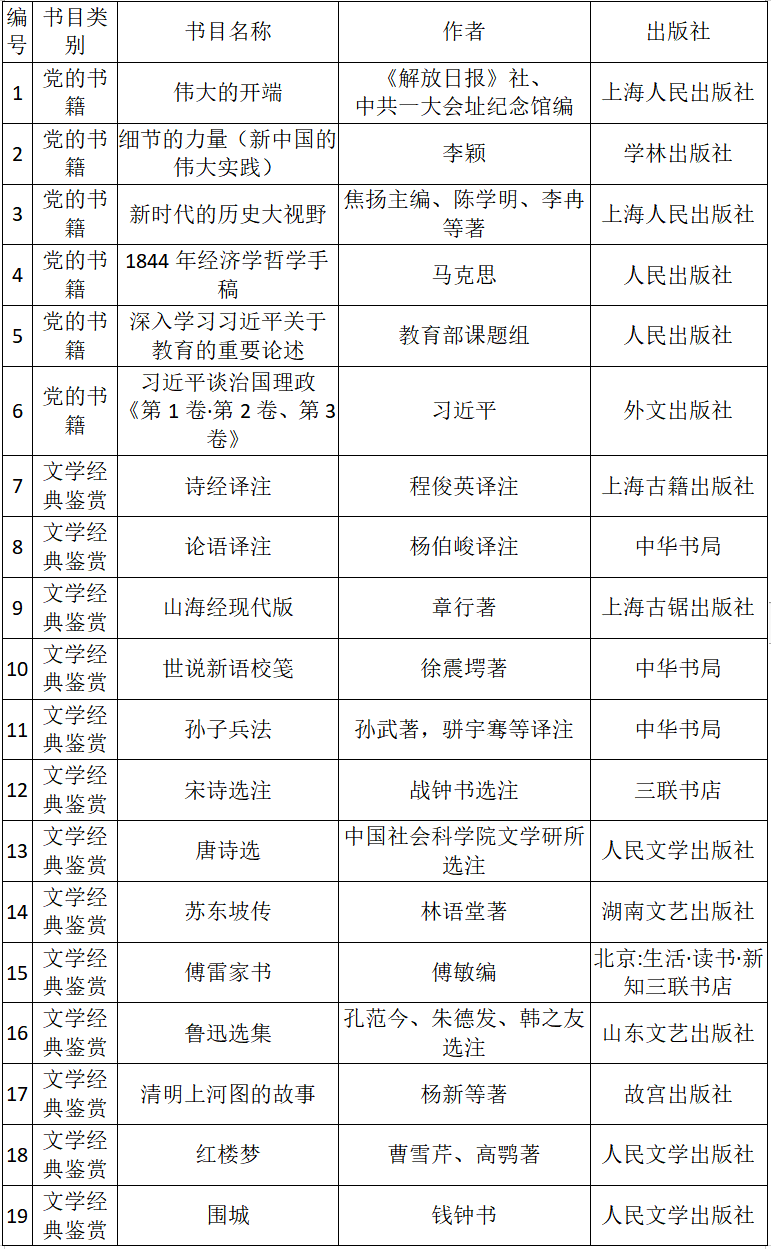 